Authorized Business Function Form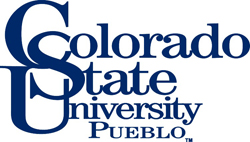 Requested By:     						Department:     Who will be attending the event.  List names  (if more than 10, list the number and the categories (for example, “15 students and 20 faculty members”).When:  Please note the day of the event.	     Where: Please note where the event is being held.       What is the expense: Breakfast		 Lunch		 Dinner		 Event Registration (CSU-Pueblo Hosting)Coffee Services		 Entertainment 	 Hors D’overes		 Facility Rental Snack		 Other      Why is the event being held: Working Meeting		 Training/Professional Development		Are Alcohol Beverages served?          Employee Recruiting		 Student Recruiting				 Yes       No                           Student/Guest Hospitality 	 Recognition Events				Acct#:       Educational Outreach (including students)				          Can only be used with authorized                                                                                                                            	     “64 Accounts” (Use Object Code 6650)How does the expense benefit the University?                                                    ------------------------------------------------------------------------------------------------------------------------------------------Acct# to be charged:      					Estimated Cost:       Authorized Business Function Approver Signature 				DateVP or President Signature if over $250					DatePresident Signature required (if alcohol beverages served)		Date